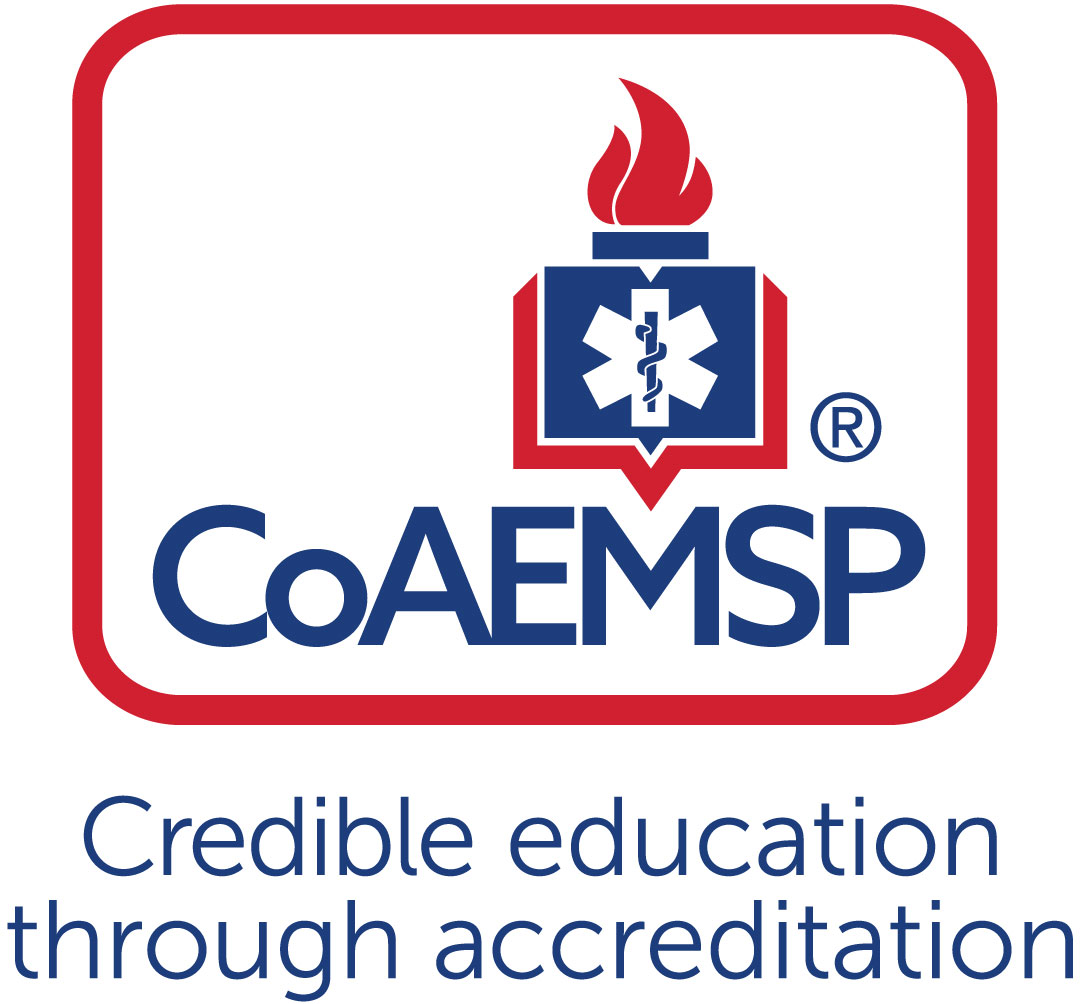 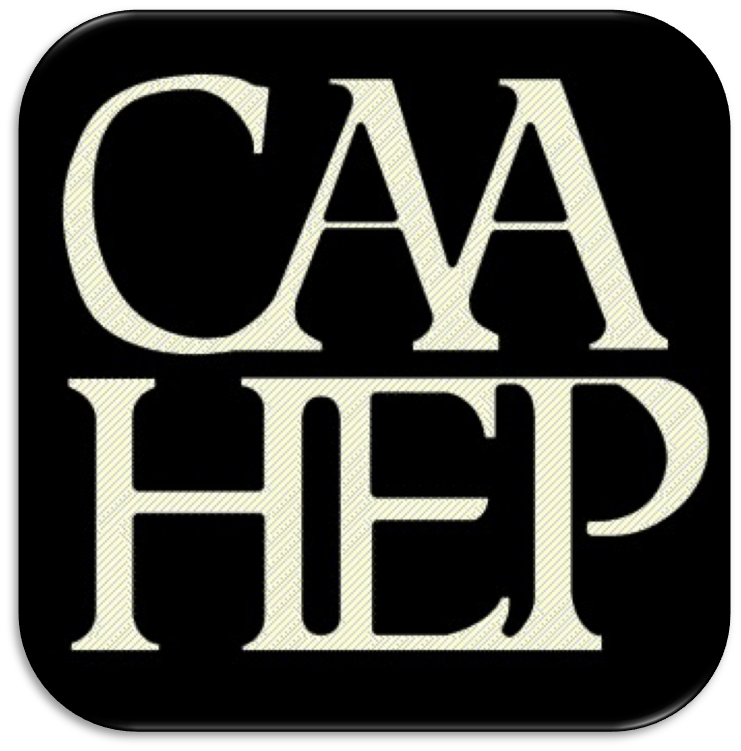 Advisory Committee Meeting MinutesSee last page for the purpose of the program’s Advisory Committee, including a description and list of responsibilities. Minutes prepared by 														Date 				Minutes approved by 														Date 				If item #5 above was acted on, then:Medical Director’s signature 												Date 				Attach Appendix G > Table 1 to verify which required minimum numbers were reviewed and endorsed (if item #4 above was acted on)PURPOSE OF THE ADVISORY COMMITTEE 
The Advisory Committee must be designated and charged with the responsibility of meeting at least annually to assist program and sponsor personnel in formulating and periodically revising appropriate goals and learning domains, monitoring needs and expectations, and ensuring program responsiveness to change, and to review and endorse the program required minimum numbers of patient contacts. [CAAHEP Standard II.B. Appropriate of Goals and Learning Domains]Additionally, program-specific statements of goals and learning domains provide the basis for program planning, implementation, and evaluation.  Such goals and learning domains must be compatible with the mission of the sponsoring institution(s), the expectations of the communities of interest, and nationally accepted standards of roles and functions.  Goals and learning domains are based upon the substantiated needs of health care providers and employers, and the educational needs of the students served by the educational program. [CAAHEP Standard II.A.]Responsibilities of the Advisory CommitteeReview and endorse the minimum program goal.Review and endorse the required minimum numbers of patient/skill contacts for each of the required patients and conditions.Verify that the Paramedic program is adhering to the National Emergency Medical Services Education Standards.Review Program performance based on outcomes thresholds and other metrics (at a minimum credentialing success, retention, and job placement).Provide feedback to the Program on the performance of graduates as competent entry level Paramedics (for employers).Provide feedback to the Program regarding clinical and field opportunities and feedback on students in those areas.Provide recommendations for curricula enhancements based on local needs and scope of practice.Assist with long range planning regarding workforce needs, scheduling options, cohort size, and other future needs.Complete an annual resource assessment of the program.SPONSOR / INSTITUTION NAME:CoAEMSP PROGRAM NUMBER:600xxxDATE, TIME, + LOCATION OF MEETING:CHAIR OF THE ADVISORY COMMITTEE:ATTENDANCECommunity of Interest Name(s) – List all members. Multiple members may be listed in the same category.Present – Place an ‘x’ for each person presentAgency/OrganizationPhysician(s) (may be fulfilled by Medical Director)Employer(s) of Graduates RepresentativeKey Governmental Official(s)Police and Fire ServicesPublic Member(s)Hospital / Clinical Representative(s)OtherFaculty Sponsor Administration2Student (current)GraduateProgram Director, ex officio, non-voting memberMedical Director, ex officio, non-voting memberAgenda ItemAgenda ItemDiscussionAction RequiredLeadGoal DateCall to orderYes / NoRoll callYes / NoReview and approval of meeting minutesYes / NoEndorse the Program’s minimum expectation[CAAHEP Standard II.C. Minimum Expectation]“To prepare competent entry-level Paramedics in the cognitive (knowledge), psychomotor (skills), and affective (behavior) learning domains with or without exit points at the Advanced Emergency Medical Technician and/or Emergency Medical Technician, and/or Emergency Medical Responder levels.”Establish / review additional program goalsYes / NoEndorse the Program’s required minimum numbers of patient/skill contacts for each of the required patients and conditions 
[CAAHEP Standard III.C.2. Curriculum]NEW Appendix G: Student Minimum Competency Matrix (effective July 1, 2019)Review summary graduate tracking reportsYes / NoReview the program’s annual report and outcomes[CAAHEP Standard IV.B. Outcomes]Annual Report dataThresholds/Outcome data resultsGraduate Survey resultsEmployer Survey resultsResources Assessment Matrix resultsOtherYes / NoReview the program’s other assessment results[CAAHEP Standard III.D. Resource Assessment]Long-range planningStudent evaluations of instruction and programFaculty evaluations of programCourse/Program final evaluationsOther evaluation methodsYes / NoReview program changes (possible changes)Course changes
(schedule, organization, staffing, other)Preceptor changesClinical and field affiliation changesCurriculum changesContentSequencingYes / NoReview substantive changes (possible changes)[CAAHEP Standard V.E. Substantive Change]Program statusSponsorshipSponsor administrative personnelProgram personnel: PD, Lead Instructor, otherAddition of distance education componentAddition of satellite programYes / NoOther identified strengthsYes / NoOther identified weaknessesYes / NoIdentify action plans for improvementYes / NoOther comments/recommendationsYes / NoStaff/professional educationYes / NoCoAEMSP/CAAHEP updatesYes / NoNext accreditation process
(i.e., self-study report, site visit, progress report)Yes / NoOther businessYes / NoNext meeting(s)Yes / NoAdjournYes / No